Комитет Администрации Волчихинского районаАлтайского края по образованию и делам молодёжиПРИКАЗ №  9от 15.01.2024 года                                                                                 с. ВолчихаНа основании плана работы Комитета по образованию и делам молодежи на 2024 год, ПРИКАЗЫВАЮ:С 16 по 30 января 2024 года провести плановый учредительный контроль в Правдинском филиале МКОУ «Волчихинская СШ № 1» и Селиверстовском филиале МКОУ «Солоновская СШ им. Н.А. Сартина» по вопросу «Организация воспитательной работы в Правдинском филиале МКОУ «Волчихинская СШ № 1», Селиверстовском филиале МКОУ «Солоновская СШ им.Н.А. Сартина».Утвердить план-задание проверки (приложение 1).Назначить ответственным за проверку Новикову Л.В. главного специалиста Комитета по образованию и делам молодёжи.Новиковой Л.В. подготовить справку по итогам проверки 31.01.2024 года.5. Вагановой Е.В., делопроизводителю  Комитета по образованию и делам молодёжи, - направить текст настоящего приказа в МКОУ по электронной почте;- ознакомить под подпись с текстом настоящего приказа в рабочем порядке руководителя МКОУ «Волчихинская СШ № 1» В.Н. Фисенко и руководителя МКОУ «Солоновская СШ им. Н.А. Сартина» О.А. Симон.6. Контроль выполнения приказа оставляю за собой.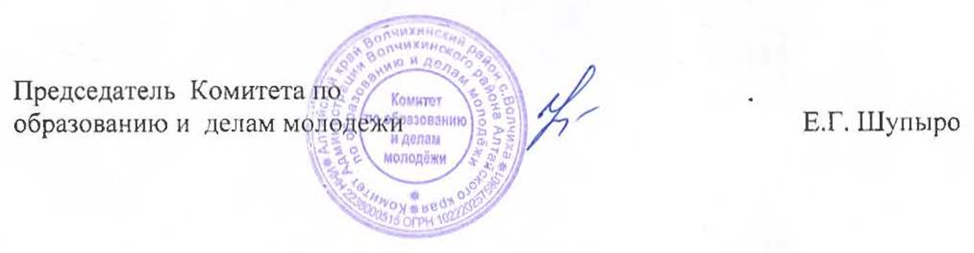 Приложение к приказу Комитета по образованию и делам молодёжи от 15.01.2024   № 9План – заданиеплановой проверки «Организация воспитательной работы в Правдинском филиале МКОУ «Волчихинская СШ № 1», Селиверстовском филиале МКОУ «Солоновская СШ им.Н.А. Сартина»1. ОСНОВАНИЕ: план работы Комитета на 2024 год.2. ЦЕЛЬ: качество организация воспитательной работы в Правдинском филиале МКОУ «Волчихинская СШ № 1», Селиверстовском филиале МКОУ «Солоновская СШ им.Н.А. Сартина»3. ЗАДАЧИ: - изучить документы ОО по данному вопросу, план воспитательной работы классного руководителя;- провести анкетирование;- посетить классные часы.4. ОРГАНИЗАЦИОННАЯ ФОРМА: учредительный контроль.5. ВИД КОНТРОЛЯ: выездная проверка.6. МЕТОДЫ ИНСПЕКТИРОВАНИЯ: посещение школы, работа с документами ОО, беседа с классными руководителями, анкетирование обучающихся, посещение классных часов.7. ФОРМА ПОДВЕДЕНИЯ ИТОГОВ: Справка.8. ОРГАНИЗАЦИЯ РАБОТЫ ПО ИНСПЕКТИРУЕМЫМ ВОПРОСАМ:- выезд в ОО.О проведении планового учредительного контроля 